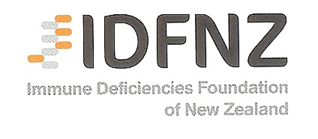 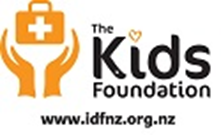 IDFNZ Holiday Home Booking InformationWe have three fantastic IDFNZ/Kids Foundation Holiday homesMangawhai – Riverside Holiday ParkRed Beach – Pinewoods Motor CampCairnmuir – Cairnmuir Motor CampThe cost for Hiring one of these fantastic homes is as follows$50 – Deposit (includes first night’s accommodation)Then $20 – Per night (after initial $50 deposit has been paid)Bookings can be made a maximum of 6 months in advance. One “Summer” holiday booking per family/per holiday home in peak summer periods (Dec-Mar) however there is no limit on off-peak/winter bookings. All homes are well insulated and suitable for winter use.Once your booking is accepted full payment is required within 2 weeks. A portion of the booking donation is non – refundable to cover admin expenses.Where bookings are cancelled up to 2 weeks prior to the occupancy date, the payment may be deferred to an agreed alternative date falling within 6 months. Where bookings are cancelled less than the 2-week lead time or where a suitable booking is not agreed within the following 6 months a partial refund will be made, with the initial $50 booking fee being deducted to offset admin booking expenses.To enquire or make a booking please contact Amy – office@idfnz.org.nz or free phone 0508 300 600. Please do not contact the campsites directly as all bookings are made through the IDFNZ office.MEMBERS HOLIDAY HOME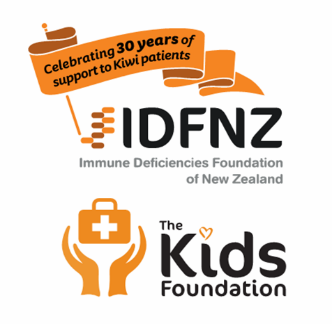 BOOKING REQUEST FORMWe are interested in booking a holiday at an IDFNZ/KIDS Foundation Holiday Home.*Due to health and safety reasons we are only able to accommodate 6 people  (4x Adults Max) per unit.We request Amy Beacom to call us to discuss our needs. (Fax to 09 523 5551/ or email scanned form to info@idfnz.org.nz)This is not Confirmation of your booking, Bookings are subject to availability – please confirm with the IDFNZ office, your enquiry will be held for 5 days after initial contact, if we have not received the booking request form after 5 days your enquiry will be removed.Name:  ______________________   Signature:________________________      Date: ___________Terms and ConditionsAll bookings are subject to availability. No Animals (Foundation policy regardless of campsite rules)No SmokingNo Illegal substancesNo Wilful damage of property No Gang Patches Maximum occupancy 6 (4 Adults Maximum)Failure to follow any of these terms and conditions above will result in a cancellation of your booking and immediate removal from the property. In the case of genuine medical treatment involving syringe use, we require further details in order to ensure satisfactory safety and disposal arrangements are in place.Once your booking is accepted full payment is required within 2 weeks. A portion of the booking donation is non – refundable to cover admin expenses.Where bookings are cancelled up to 2 weeks prior to the occupancy date, the payment may be deferred to an agreed alternative date falling within 6 months. Where bookings are cancelled less than the 2-week lead time or where a suitable booking is not agreed within the following 6 months a partial refund will be made, with the initial $50 booking fee being deducted to offset admin booking expenses. The only thing we ask is that you use the vacuum cleaner stored in the main bedroom wardrobe and vacuum the floors, ensure the BBQ is clean, and dishes are done before leaving. A $50 cleaning fee will be charged for failure to do so.Please make sure the gas hobs are switched off and the Gas bottles at the back of the house are also turned off.  By signing below, you agree to the terms and conditions stated above.Name:  ______________________   Signature:  ________________________      Date: ___________Mangawhai (), 41 Black Swamp Road, MangawhaiRed  (Pinewood), , Cairnmuir Motor Camp, , CromwellNamePatient Member NameContact Phone NoConvenient time to callBooking Inquiry dates:Number of people StayingAdults/Children